استمارة جمع معلومات عامة عن طالب( سرية ولا تستخدم إلا لمصلحة الطالب )اسم الطالب :…………………………………………………………………………………………………………………….     جنسيته : ……………………………………………….........……………تاريخ الميلاد :      /       /      14 العمر  : ……………………………  جوال ولي الامر: .......................................................................................................يعيش الطالب مع :  والديه			والده فقط		والدته فقط		أخرى تذكر ………………………………………………هل الأب على قيد الحياة ؟             نعم			لاهل الأم على قيد الحياة ؟             نعم			لاعدد أفراد الأسرة :        ذكور		إناث		ترتيب الطالب بين إخوانه وأخواتهمستوى تعليم الأب : ……………………………………………………………       تعليم الأم : ……………………………………………………………نوع السكن :         فيلا		  دور		شقة		أخرى تذكر ……………………………………………………...………ملكية السكن :        ملك	   مستأجر	  أخرى تذكر ……………………………..................................................………………………………هل يعاني الطلب من أمراض أو اضطرابات :           نعم		لاإذا كان يعاني من أمراض أو اضطرابات تذكر : ………………………………………………………………………………………………………………………………………………..………ما مدى إقبال الطالب على المدرسة وتكيفه معها :     جيدة		جيدة إلى حد ما		غير جيدهل يتميز الطالب بسمات شخصية وسلوكية تميزه عن غيره مثل :    متحدث		مطيع		نشيط 		اجتماعي	 انطوائي		 عدوانيغير ذلك : ……………………………………………………………………………………………………………………………………………………………………………………………………………………………………ما مدى توفر الوسائل الترويحية والترفيهية للطالب بالمنزل ( تلفزيون – دش – العاب إلكترونية ) :    متوفرة		متوفرة إلى حد ما			غير متوفرةهل الطالب بحاجة ماسة إلى مساعدة مالية داخل المدرسة أو خارجها ؟ ( قيمة الفسحة – دفاتر وأقلام – أخرى )نعم			لاملاحظات ولي الأمر : …………………………………………………………………………………………………………………………………………………………………………………………………………………………………………………………………………………………………………………………………………………………………………………………………………………………………………………………………………………………………………………………………………………………………………………………………………………………………………………………………………………………………………………………………………………………………………                                                                                             مدير المدرسةGC –QF -007-05 المملكة العربية السعوديةوزارة التعليمالإدارة العامة للتعليم بمنطقة حائل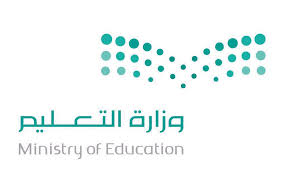 العام الدراسي    1441  /   1442 هـالإرشاد الطلابي